SPECIFICATION  SHEETPRODUCT NAME: Cat6 computer faceplate        PRODUCT No.:    CD-2-1         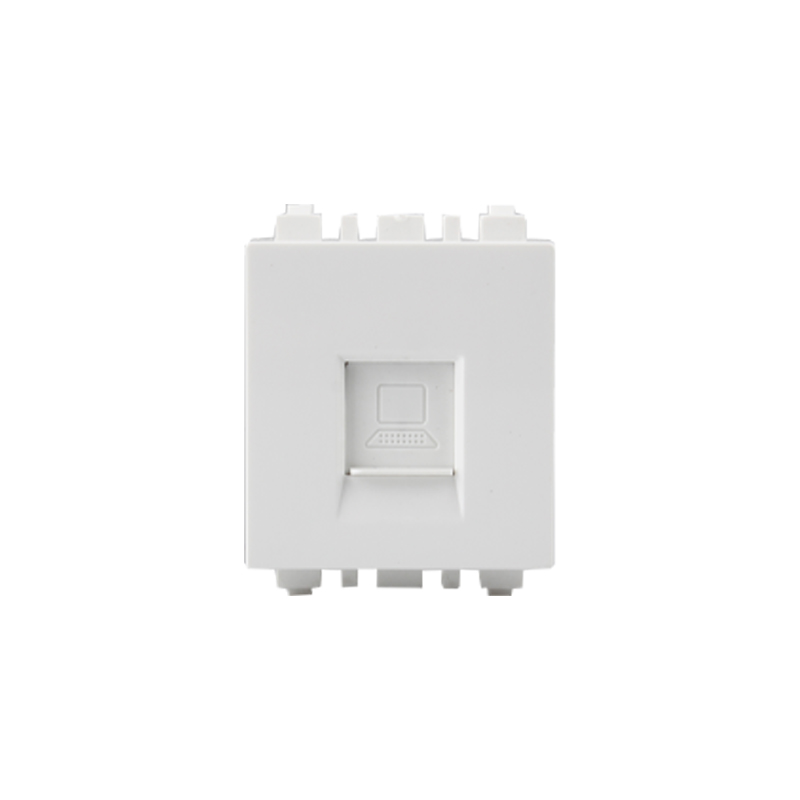 ADD: 152 xinguang industrial zone, yueqing city, zhejiang province（TEL）:0086-577-62799688（E-mail）：info@safewirele.com(WEB):  http://www.safewirele.cQuick DetailsModel Number:CD-2-1Rated Voltage:110V-250VSize:23*36mmMaterial:ABSModule:CAT6Color:White/Black optionalProduct DescriptionProduct Show:Product descriptionSafewire RJ-45 modules is including CAT6 Keystone of 8-position 8-conductor (8P8C) and designed for computer networking. The unique toolless design does not require the use of a crimping tool. 568A and 568B color wiring diagram is integrated on the lid for easy installation. The modular plugs are manufactured from high-impact clear poly-carbonate to withstand everyday wear and tear. * CAT6 rated connector provide excellent performance for data networks 500MHZ/10Gbps speed and bandwidth.* PCB technology provides maximum performance and superior signal quality.* Gold plated contacts and easy snap-in retaining clip ensure a secure and corrosion free connection. * Using high quality poly-arbonate flame retardant materials as UL94V-0. * Includes an integrated TIA-568A/B color wiring diagram.* Backwards compatible to all lower rated category components.* Compatible with all installer 45*22.5mm wall-plates, surface mount boxes, and blank patch panels.* Applicable wire gauge: 22 to 26AWG.* IDC (Insulation Displacement Connector) No need to strip the wire before connecting.Technical Spec.: Connector: 50 U chrome copper;IDC wiring terminal: Phosphor Bronze/Carobronze;Tooless installation;Applicable for: 45*45mm shutter and faceplate of modules;Wiring diagram: TIA/EIA568 OR ISO/IEC11801 standard;IDC wiring:180 degree IDC twisted Pairs;Fire retardant PC material: UL94V-0;compressive strength: 1000V（AC750V）1min no breakdown and flying arc; IDC terminal: phosphor bronze, 22-26AWG conductor ;Plug in/out: more than 1000 timesInstallation Instructions:1. Strip off cable jacket to expose approximately 3/4" of wires.2. Insert 2 pairs wires into the holes located on the top cover. 3. Close the top cover to snap firmly on the plug.4. Take out the top cover and put another 2 pairs wire into the hole.5.Close the top cover to snap firmly on the plug.RoHS Certificate of Compliance：Conforms with the Directive 2002/95/EC (ROHS) DescriptionCAT6SeriesF SeriesItem No.CD-2-1Size23*36mmBrandSafewireMaterialPanel: ABS；Inside part: Copper;Touch point : Silver alloy touch pointColorWhiteMechanlcal Life50,000 TimesPackaging Details20pcs in a gift box